KATA PENGANTAR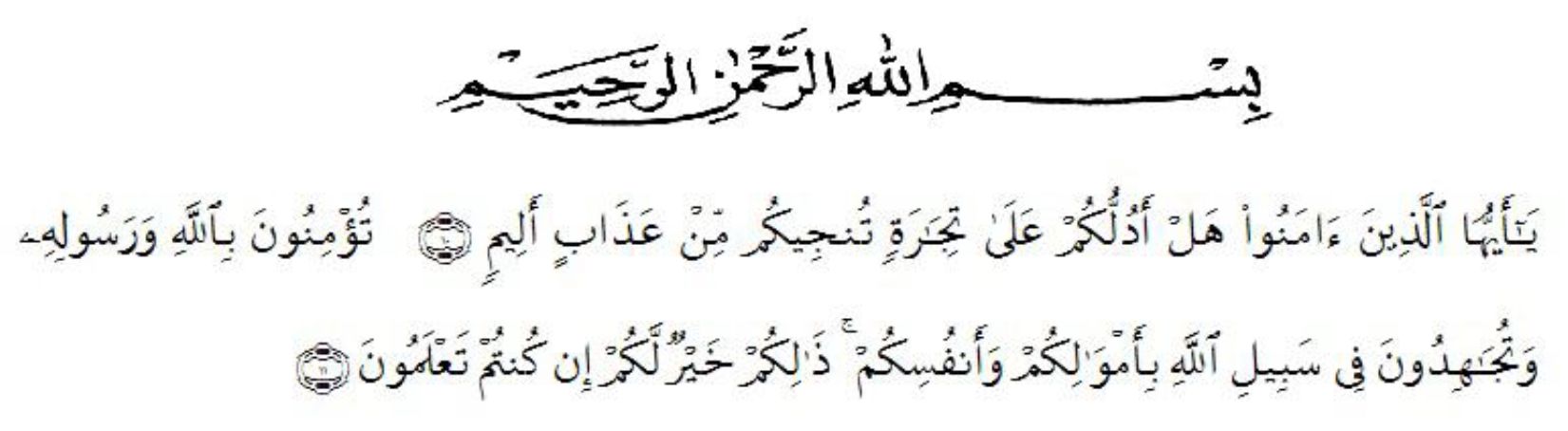 Artinya : “Hai orang-orang yang beriman, sukakah kamu aku tunjukkan suatu
perniagaan yang dapat menyelamatkanmu dari azab yang pedih?”
“(yaitu) kamu beriman kepada Allah dan RasulNya dan berjihad di
jalan Allah dengan harta dan jiwamu. Itulah yang lebih baik bagimu,
jika kamu mengetahui.”( QS. As haff 10-11 )Puji dan syukur penulis ucapkan kehadirat ALLAH SWT, Tuhan yangMaha Esa atas segala rahmatNya yang memberikan kekuatan kepada penulis
sehingga proposal ini dapat di selesaikan dengan baik sesuai dengan waktu yang
direncanakan. Proposal ini berjudul “Pengembangan Buku Panduan Menulis Puisi Dengan Menggunakan Model Mind Mapping Untuk Siswa SD”, yang bertujuan sebagai satu yarat untuk memperoleh gelar Serjana Pendidikan di Jurusan Pendidikan Guru Sekolah Dasar Fakultas Keguruan dan Ilmu Pendidikan (FKIP) Universitas Muslim Nusantara Al-Washliyah Medan.Pada kesempatan kali ini, penulis menyampaikan terimakasi kepada:Bapak Dr. KRT. Hardi Mulyono K. Surbakti. Selaku Rektor UniversitasMuslim Nusantara Al-Washliyah MedanBapak Drs. Samsul Bahri, M.Si. Selaku Dekan FKIP UMN Medan yang telah
memberikan kemudahan dalam kelulusan studi.Ibu Dra. Sukmawarti, M.Pd selaku k.a Prodi Pendidikan Guru Sekolah Dasar .Ibu Beta Rapita Silalahi, S.Pd., M.Pd selaku pembimbing yang telah
membantu dan memberikan petunjuk dari awal dan juga saran yang diberikan
sehingga selesainya penulisan proposal ini.Ibu Dra. Sukmawarti, M.Pd Selaku dosen penguji I yang telah memberikan
banyak masukan dan saran dalam menyusun proposal ini.Ibu Dinda Yarshal, M.Pd Selaku dosen penguji II yang telah banyak
memberikan masukan dan saran dalam penyusuan proposal ini.Teristimewa penulis sampaikan beribu terimakasih dengan setulus hati kepada
Bapak dan Mamak tercinta yang telah mendidik saya dengan penuh kasih
sayang dari kecil sehingga sampai sekarang ini, yang tak henti mengukir doa
demi kesuksesan saya dan selalu memotovasi penulis dalam menyelesaikan
studi di Universitas Muslim Nusantara Al-Wahliyah Medan.Rasa terima kasih juga saya ucapkan kepada Abang, Kakak dan Adik saya
beserta seluruh keluarga saya yang telah membantu dan memotivasi saya
dalam menyelesaikan studi ini.Bapak Tukiman, S.pd., M.si., selaku kepala sekolah di SDN 105366 Sei
Nagalawan dan Guru-guru. Saya ucapkan banyak-banyak terimakasi kerena
sudah memberikan dorongan-dorongan dan motivasi untuk saya.Dan kepada seluruh rekan-rekan seperjuangan mahasiswa FKIP Pendidikan
Guru Sekolah Dasar Stambuk saya ucapkan terima kasih atas saran-saran dan
masukan serta motivasi yang diberikan kepada saya.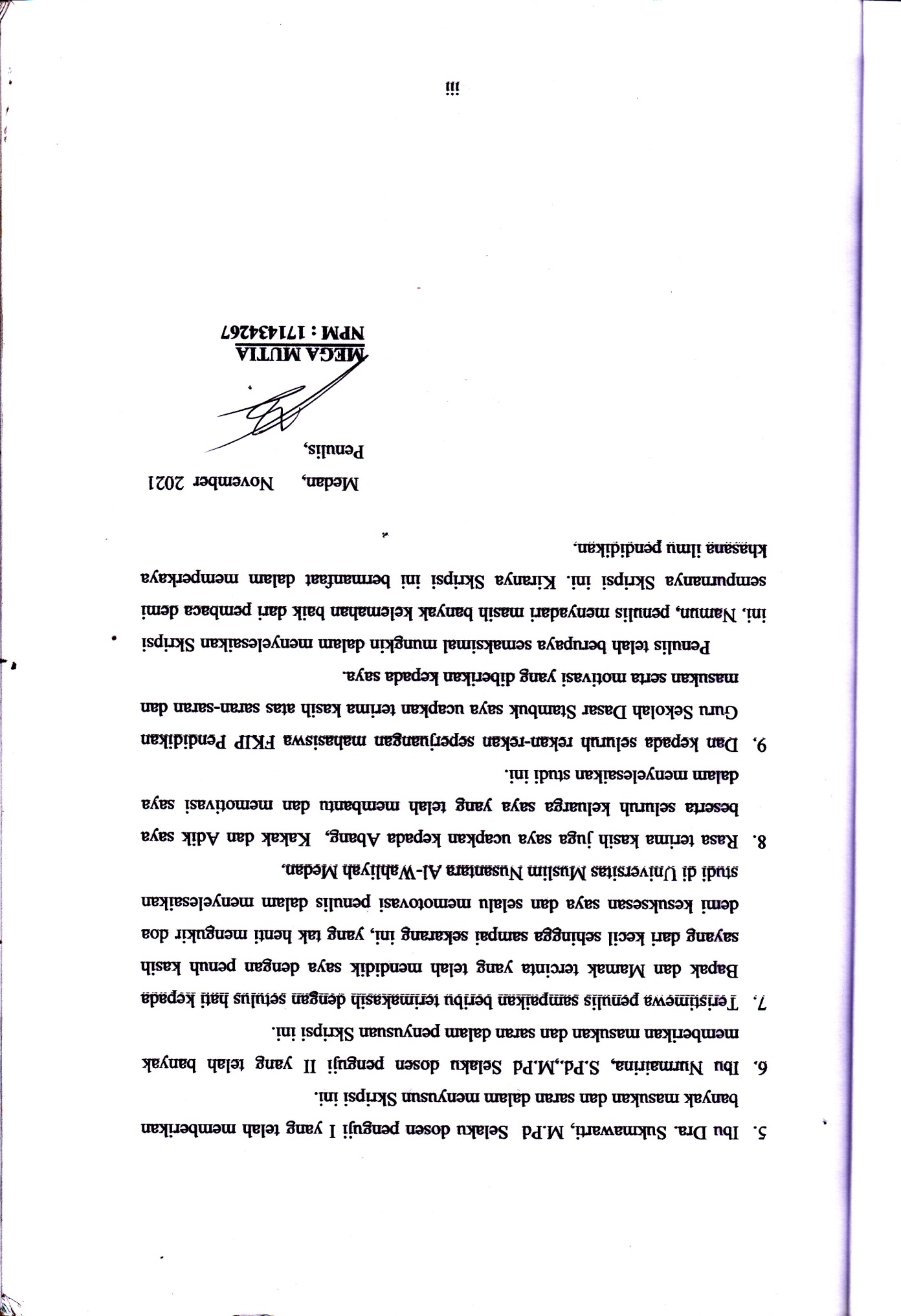 